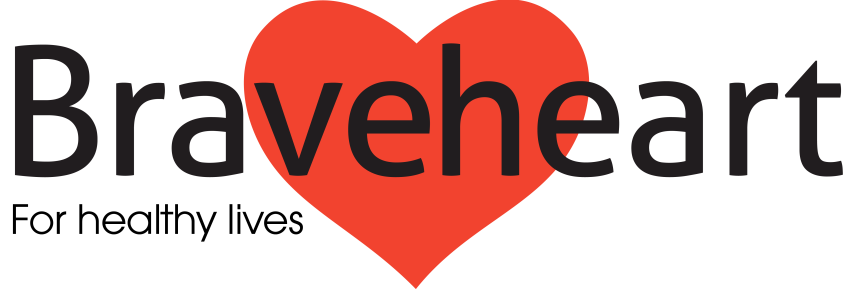 Volunteer Handbook2015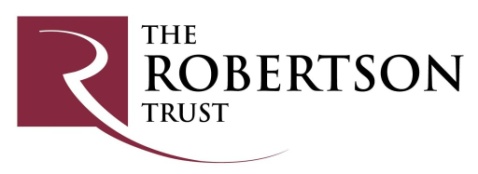 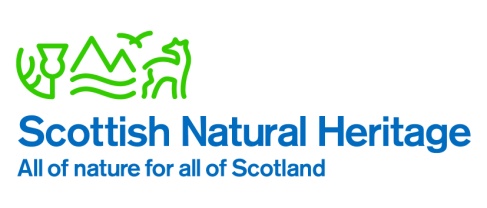 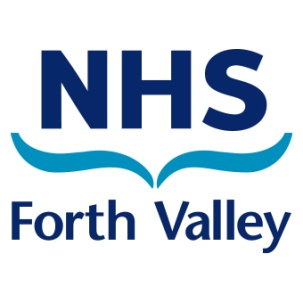 